CURRICULUM VITAE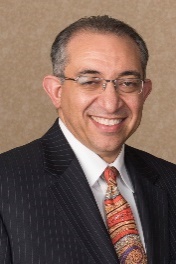 Nader Nabil Hanna, MB., BCh., FACS, FICS, FSSOProfessor of SurgeryUniversity of Maryland School of MedicineDirector of Clinical Operations, Division of General and Oncologic Surgery, University of Maryland Medical CenterCONTACT INFORMATIONBusiness Address:	University of Maryland Medical Center			29 S. Greene Street, Suite GS609C			Baltimore, MD   21201Phone Number:	(410) 328-7320Fax Number:		(410) 328-5919E-mail: 		nhanna@som.umaryland.eduEDUCATION1979-1985		M.B., B.Ch., Faculty of Medicine, Ain Shams University, Cairo, Egypt.		POSTGRADUATE EDUCATION1986-1987		Rotating Internship, Ain Shams University Hospitals, Cairo, Egypt1988-1989		Intern in Medicine/Surgery, Waltham-Weston Hospital and Medical 				Center, Waltham, MA 		1989-1993		Resident in Surgery, PGY I - IV, Department of Surgery, St. Elisabeth’s 				Medical Center, Tufts University School of Medicine, Boston, MA 	1993-1994		Chief Surgical Resident, Department of Surgery, St. Elizabeth’s Medical 				Center, Tufts University School of Medicine, Boston, MA		1994-1997		Surgical Oncology Fellowship, Department of Surgery, University of 			Chicago, Pritzker School of Medicine, Chicago, IL 			1997-1998		Postdoctoral Research Fellow, Division of the Biological Sciences, Department of Radiation & Cellular Oncology, University of Chicago, Pritzker School of Medicine, Chicago, ILPOST GRADUATE COURSES1995			Cryotherapy for Hepatic Tumors, University of Chicago			1996			Hepatic and Anorectal Ultrasound for the General Surgeon, University of 			Chicago								1997			Ultrasound for the Surgical Oncologist “Hands-On” Lab, Society of 				Surgical Oncology							1999, 2002		Navigating the Clinical Research Process, Investigator Training Series, 				University of Kentucky							2000			Young Surgical Investigators Conference, American College of Surgeons2000			Course in Clinical Trial Methods, American College of Surgeons	2002			Medical School Admission Interview Workshop, University of Kentucky	2007			Surgeons as Leaders: From operating room to Boardroom, American 			College of Surgeon2017			Program for Excellence in Patient-Centered Communications2017			Train-the-Trainer Program: Relationship-Centered Communication SkillsCERTIFICATIONS1987			ECFMG Certificate1996			Board-certified general surgeon (#041243)1997 			Special certification: Surgical Oncology 	2006, 2016		Re-certification in general Surgery (expiration: 12/31/2026)	MEDICAL LICENSURESEgypt Medical License 	(Inactive) 						State of Massachusetts	(Inactive)						 State of Illinois		(Inactive)							 State of Kentucky 		(Inactive)							State of Maryland		(Active)EMPLOYMENT HISTORYAcademic Appointments1998-2004	Assistant Professor of Surgery, Department of Surgery, University of Kentucky School of Medicine, Lexington, KY	2004	Associate Professor of Surgery (Tenured), Department of Surgery, University of Kentucky School of Medicine, Lexington, KY	2004-2012	Associate Professor of Surgery, Department of Surgery, University of Maryland School of Medicine, Baltimore, MD2012-Present	Professor of Surgery, Department of Surgery, University of Maryland School of Medicine, Baltimore, MDClinical Employment1994-1998	Trauma Surgeon, Lutheran General Hospital, Park Ridge, IL1998-2004	Staff Surgeon, Veterans Administration Medical Center, Cooper Drive Division, Lexington, KY 				1998-2004	Member, Lucille Markey Cancer Center, Lexington, KY 	2003-2004	Director, Gastrointestinal Clinical Research, Lucille Markey Cancer 				Center, Lexington, KY2004-Present	Member, University of Maryland Marlene and Stewart Greenebaum Comprehensive Cancer Center, Baltimore, Maryland2004-2009	Chief, Section of Surgical Oncology, Department of Surgery, University of Maryland Medical center, Baltimore, MD2006-2015	Medical Director of the Surgical IMC unit, University of Maryland Medical center, Baltimore, MD2009- 2012	Head, Division of Surgical Oncology, Department of Surgery, University of Maryland Medical center, Baltimore, MD2012-Present	Director of Clinical Operations, Division of General & Oncologic Surgery, University of Maryland Medical center, Baltimore, MD4/2015-6/2019	Director, Cancer Institute, University of Maryland St. Joseph Medical CenterPROFESSIONAL MEMBERSHIP1995-present		Society of Surgical Oncology	1997-present		American College of Surgeons 2000-present		American Society of Clinical Oncology	2000-present		Association for Academic Surgery	2003-present		Leadership Society of the American College of Surgeons	2003-present		International College of Surgeons 2013-present		Society of University Surgeons2017-present    	American Academy on Communications in HealthcareHONORS AND AWARDS1985			MB., BCh.: Very Good with Honors (equivalent to Magna Cum Laude)	1998			Chicago Surgical Society Award for Surgical Research in Basic Science	2000			James Ewing Basic Science Research Award; Society of Surgical Oncology				2000, 2002		Ward O. Griffen; Surgery Chief Residents Teaching Award,					University of KY 								2001, 2002		Abraham Flexner Master Educator Award for Outstanding			Teaching Contribution/Mentorship. A peer reviewed award recognizing outstanding faculty who had made significant contributions in the education program in the College of Medicine at the University of Kentucky.						2006			Senior Teaching Award, Department of Surgery, UMMC 2009			Mildred Mindell Cancer Foundation Humanitarian Award Recipient2011	Faculty Scholar in Cancer Research Award, American Association for Cancer Research (AACR)2008, 10, 12, 13, 15, 17-20	Baltimore Top Doctors, Surgical Oncology				2009-2020		America’s Top Doctors for Cancer, Castle Connolly Medical	2010-2020		America’s Top Doctors, Castle Connolly Medical			2011, 12, 13	Super Doctors; Awarded for top 5% of doctors in the Washington, DC-Baltimore-Northern Virginia.2011-Present	US News and World Report Top Doctors (Top 1%). Based on peer recognition and professional achievement. 2020	Baltimore Top Doctors, Colorectal SurgeryVISITING PROFESSORSHIPWeill Cornell Medical College, New York. 10/28/2012.NCI, Cairo, Egypt. 5/13/2014.Aswan cancer Institute, Egypt. 9/26-9/30/2016Washington Hospital Center, Washington, D.C. 1/17/2017University of Sohag School of Medicine, Egypt. 8/1-8/4/2017University of Helwan School of Medicine, Egypt. 11/26-11/27/2017.Assiut University School of Medicine, Egypt. 11/11-11/14/2018.University of Aswan School of Medicine, Egypt. 8/26/19-8/29/2019.CLINICAL ACTIVITIESSurgical ExpertiseManagement of complex primary and advanced/metastatic gastrointestinal malignancies (esophageal, gastric, pancreatic, hepatobiliary, small bowel and colorectal).-	Cytoreductive surgery and Hyperthermic Intraperitoneal Chemotherapy (HIPEC) for abdominal carcinomatosis and peritoneal surface malignancies (Mesothelioma, Appendiceal, Colorectal, Gastric and Gynecological malignancies).-	Retroperitoneal and extremity soft tissue sarcoma.-	Minimally invasive surgery for cancer including laparoscopic and robotic surgery for colorectal, gastric, distal pancreatic, liver and adrenal tumors.-     Melanoma and other skin cancers.RESEARCH ACTIVITIESAreas of Research InterestClinical ResearchThe focus of my clinical research includes population studies of treatment outcomes in GI malignancies, development of a post-operative clinical care pathway following major gastrointestinal cancer surgery; identifying predictors of recurrence and survival in patients undergoing CRS and HIPEC, identification of factors that correlate with post-operative outcome and complications following CRS and HIPEC. Laboratory Research: Even though I currently have no independent laboratory, I continue to actively collaborate with several scientist both within the University of Maryland, other universities and the NIH.  The focus of my laboratory research collaboration includes developing a personalized approach to targeted therapy for gastrointestinal malignancies and the role of the tumor microenvironment in tumor growth and metastasis.Current ProjectsClinical ProjectsSurgical Outcomes in patients with suspected/confirmed COVID-19 infection (PI)Outcomes of cytoreductive surgery and hyperthermic intraperitoneal chemotherapy in patients with peritoneal surface malignancies (PI)Sarcoma treatment outcomes. (PI)Outcomes after pancreatectomy. (PI)Neoadjuvant FOLFIRINOX and Stereotactic Body Radiotherapy (SBRT) Followed by Definitive Surgery for Patients with Borderline Resectable Pancreatic Adenocarcinoma: A Single-Arm Pilot Study. (Co-PI)Phase II Trial of Low Dose Whole Pelvic Radiotherapy with Concurrent Neoadjuvant FOLFOX for Patients with Newly Diagnosed T3N0M0, T2N1M0, or T3N1M0 Rectal Adenocarcinoma. (Co-PI)Retrospective analysis of all patients with gastrointestinal malignancies (primary and metastatic) treated with external beam radiation, brachytherapy, or radioembolization at University of Maryland Medical Center. (Co-PI)Screening Protocol for Eligibility Determination for Clinical Trials Evaluating Safety and Efficacy of Autologous T Cells Expressing Enhanced TCRs in Subjects with Solid or Hematological Malignancies. (Co-PI)An Umbrella Protocol for the Collection of Blood and Biological Samples from Patients with Established or Suspected Gastrointestinal or Abdominal Malignancies or Melanoma to Be Used in Laboratory Research. (Co-PI)Data and Biosample Repository and Maryland Cancer Survivorship Cohort. (Co-PI)TERPS at UMMS (Training, Education for Robotic Performance with Simulation at University of Maryland Medical Systems). (Co-PI)The EMPOWER Project: Employment and Potential Outcomes of Working through Cancer Treatment. (Co-PI)Maryland Cancer Survivor Cohort. (Co-PI)International Survey METSURVEY. (Co-PI)Research CollaborationSince my recruitment to the University of Maryland, I have continued to expand my collaborative research efforts in gastrointestinal malignancies. Over the past fourteen years, this growing research collaboration has led to several funded research grants. I currently participate in 2 NIH-funded grants with the NCI and George Town University.ADMINSTRATIVE SERVICEInstitutional Service (University of Kentucky)1999-2004	Medical Institutional Review Board, University of Kentucky2001-2004	Anatomic Pathology Tissue Committee, University of Kentucky		2001-2004	Surgery Research Committee, University of Kentucky		2001-2004	Surgery Education Committee, University of Kentucky2003-2004	Ethics Committee, University of Kentucky, College of Medicine		2003-2004       Admission Interviewer, University of Kentucky, College of Medicine	2003-2004	Infectious Biosafety Committee, University of Kentucky			2003-2004	Graduate Medical Education Internal Residency Reviewer for Surgery, University of Kentucky College of Medicine					Institutional Service (University of Maryland)2004-Present	Member, Program in Oncology, University of Maryland Greenebaum Cancer Center, UMSOM2004-Present		Surgical Residency interviewer, Department of Surgery, UMSOM2004-2009	Chief, Section of Surgical Oncology, Division of General Surgery, Department of Surgery, UMSOM		2004-Present 	Surgeon Value Analysis Committee, Department of Surgery, UMSO2004-2015, 17-19 	Chair, Cancer Committee, University of Maryland Greenebaum Cancer Center, UMSOM						2004- 2009	Cancer Liaison Physician, University of Maryland Greenebaum Cancer Center, UMSOM	2005-Present 	Clinical Research Oversight Committee University of Maryland Greenebaum Cancer Center, UMSOM2005-Pesent	Consultant for surgical oncology issues to the Data & Safety Monitoring/Quality Assurance Committee (DSMQAC) of the UMGCC 2005-Present 	Course director, weekly multi-disciplinary gastro-intestinal tumor conference, University of Maryland Greenebaum Cancer Center, UMSOM (CME Credited)2006-Present		Clinical Research Committee Member of the UMGCC2005-Present 	Tenure and Promotion Committee, Department of Surgery, UMSOM	2006-2015 	Medical Director of the Surgical IMC unit, University of Maryland Medical center, Baltimore, MD					2006-2012 	Chair, QA committee, Divisions of General Surgery/Surgical oncology/Emergency surgery, Department of Surgery, UMSOM2006-Present 	Pathology and Biorepository Shared Service (PBSS) Advisory Committee,2009-Present 	Front End Revenue Cycle Improvement Committee	2009-2011	Course director, Annual Multi-Disciplinary Gastro-Intestinal Cancer Symposium, UMSOM2009-2012	Leader of the “Fairway to Life Breast Care Center” at UMGCC, accredited by the National Accreditation Program for Breast Care Center (NAPBC)2009-2012	Head, Division of Surgical Oncology, Department of Surgery, UMSOM 2011-Present 	IRB consultant, UMSOM							2011	Search Committee, Chair, Department of Obstetrics and Gynecology, UMSOM2012 	Dissertation Faculty for graduate student Masayo Sato’s PhD thesis; “Impact of Erythropoiesis Stimulating Agents on Survival and Risk of Venous Thromboembolism Among Patients with Colorectal Cancer Receiving Chemotherapy”2012-2015	Chair, Surgical Care Improvement Project (SCIP) core measure steering committee.2012-2013	School of Medicine Council Alternate Representatives for the Department of Surgery2012-Present	VTE task force core measure committee member2012- 2016	University of Maryland Medical Center’s EPIC Physician Advisory Group2013-2016	University of Maryland, Baltimore Faculty Senate2016- Present	University of Maryland School of medicine Admission Committee.2016- Present 	Surgical Oncology Quality Physician Champion2016- Present	UMMS Cancer Network Quality Physician Champion2018- Present	University of Maryland School of Medicine CouncilNational Service2000-2001       Surgical Oncology Committee, Radiation Therapy Oncology Group 2000-2002	Member of the Council of Representatives of the Candidate and 			Associate Society of the American College of Surgeons2001-2002	Society of Surgical Oncology Fellowship-Research Grant Committee 	2001		Chair, Surgery Study, RTOG-0012						2003-2007	Society of Surgical Oncology Training Committee				2004-2007	American Society of Breast Disease Membership Committee		2004		General Surgery News’ National Clinical Needs Assessment Panel	2009	Cytoreductive Surgery and HIPEC Training Initiative: First workshop for Department of Defense Surgical Oncologists2011-2014	Society of Surgical Oncology Membership Committee2011 	Society of Interventional Radiology Foundation’s research consensus panel for the management of metastatic colorectal cancer.2012	American College of Surgeons’ representative in the selection of the ACS/SSAT Health Policy Scholar2012	The Jahnigen Career Development Awards (JCDA)/Grants for Early Medical/Surgical Subspecialists' Transition to Aging Research (GEMSSTAR) Selection Committee, American College of Surgeons (ACS)2013	Discussant in the Surgical Forum program, ACS Annual Clinical Congress, October, 20132013-2019	American College of Surgeons, International Relations Committee 2014-2017	AJCC Expert Panel Member of the Lower GI (anus, appendix carcinoma, colon and rectum):  AJCC Cancer Staging System, 8th Edition2016-2017	Vice Chair, International Fellowship Subcommittee, American College of Surgeons2017-2019 	Chair, International Fellowship Subcommittee, American College of Surgeons2017- Present	The Alliance/ACS CRP Cancer Care Standards Development Committee, American College of Surgeons2017- Present	The Alliance/ACS CRP Dissemination and Implementation Committee, American College of Surgeons 2019-2021	Committee member, Colorectal Cancer Disease site working group, Society of Surgical Oncology2019, 2020	Abstract Reviewers, SSO Annual Scientific Cancer Symposium 2019	Moderator, Mid-Atlantic Ovarian Cancer Symposium. Bethesda, MD. June 15, 20192020	Expert panel member, SSO Virtual Tumor Board: Colorectal disease and COVID-19	2019-2021	Vice Chair, International Relationship Committee, ACS	2020-2021	Treasurer, Maryland Chapter, ACS2020	Expert panel member, SSO Virtual Tumor Board: Colorectal disease. 9/28/20202020- Present	AJCC Expert Panel Member of the Lower GI (anus, appendix carcinoma, colon and rectum):  AJCC Cancer Staging System, 9th Edition2021-2023	Committee member, Colorectal Cancer Disease site working group, Society of Surgical Oncology2021-2026	Consultant for the Complex General Surgical Oncology Continuous Certification Assessment, American Board of Surgery.International Service2005, 2006	International College of Surgeons, AMA Advisory Task Force Committee2009	Chair, Pancreatic Cancer Session.2nd World Cancer Congress, Beijing, 			China. 5/20092010	Moderator, Fifth International Symposium on Regional Cancer Therapies,				Carolina, Puerto Rico. 2/20102011		Chair, Esophageal & Gastrointestinal Session, 4th World Cancer 					Congress, Dalian, China. 6/20112011		Regent for the State of Maryland, International College of Surgeons2012	Chair, Surgical Oncology Session, 1st Conference of the Egyptian Chapter of the American College of Surgeons. 9/20122013, 2014	Scholarship & Research Committee, International College of Surgeons2013	Chair, Surgical Oncology Session, 2nd Conference of the Egyptian Chapter of the American College of Surgeons. 5/20132013- Present	Advisory Board, Ain Shams Medical Students Research Association (AMSRA)2014	Panelist & invited speaker at 3rd International Gastrointestinal and Liver Oncology Conference for “Tailoring Guidelines in multidisciplinary management of metastatic colorectal cancer aiming at regional recommendation” session. Cairo, Egypt.2014-2016	Expert Panel Member, Lower GI, American Joint Commission on Cancer (AJCC), 8th Edition.2015	Panelist & invited speaker at the Peritoneal Surface Malignancy Experts Meeting. May 8, 9 2015, Athens, Greece.2016	Co-Chair, HIPEC symposium at International Congress of Hyperthermic Oncology meeting. New Orleans, USA 4/20162016	Discussant, case presentations: Peritoneal Metastasis from Gastric cancer. 10th International Congress on Peritoneal Surface Malignancies. Washington, DC. 11-18-2016 2016   	Meet the Professor Session: Pseudomyxoma Peritonei: Follow-up and Management of Recurrent disease. 10th International Congress on Peritoneal Surface Malignancies. Washington, DC. 11-19-20162018	Scientific Committee, 18th Annual Conference of Egyptian Society of Surgical Oncology, Egyptian Cancer Society, Society of Surgical Oncology (USA). Cairo, Egypt 4/11-4/13/2018.2018	Meet the Professor Session: Management of IPMN of Pancreas. 18th Annual Conference of Egyptian Society of Surgical Oncology, Egyptian Cancer Society, Society of Surgical Oncology (USA). Cairo, Egypt 4/11-4/13/2018.2018	Faculty; The 2nd International Workshop: A comprehensive Approach for The Management of Peritoneal Malignancy with Cytoreductive Surgery (CRS) and Hyperthermic Intraperitoneal Chemotherapy (HIPEC). Cairo, Egypt. 4/11-4/12/2018.2018	Meet The Expert Session: Pseudomyxoma Peritonii; Imaging, Approach -Follow up & Management of Recurrent Disease. The 2nd International Workshop: A comprehensive Approach for The Management of Peritoneal Malignancy with Cytoreductive Surgery (CRS) and Hyperthermic Intraperitoneal Chemotherapy (HIPEC). Cairo, Egypt. 4/12/2018.2018	Video Session: RUQ (Right Abdominal wall -Right Diaphragmatic crus resection -Gastric wall Resection -Bursa omentalis). The 2nd International Workshop: A comprehensive Approach for The Management of Peritoneal Malignancy with Cytoreductive Surgery (CRS) and Hyperthermic Intraperitoneal Chemotherapy (HIPEC). Cairo, Egypt. 4/12/2018.2019	Video Session: Left upper abdominal quadrantectomy. Surgi-Alex 2019, University of Alexandria, Alexandria, Egypt 4/7/19-4/12/19.EDITORIAL BOARD2015- Present		Annals of Surgical Oncology Section of Gastrointestinal Oncology2019- Present		PLOS ONEAD HOC JOURNAL REVIEWERAnnals of Surgery							Annals of Surgical Oncology Journal of Clinical Oncology	Journal of The American College of Surgeon Cancer	Surgery: Current ResearchJournal of Surgical ResearchSurgical InnovationInternational journal Of Hyperthermia					Encyclopedia of Medical Genomics & Proteomics (EMGP)	Journal of Surgical Oncology	Clinical Colorectal Cancer								Current Medical Literature in Colorectal Cancer			NIH GRANT REVIEWERSMeeting Title: Subcommittee J - Career DevelopmentMeeting Identifier: 2013/05 NCI-JMeeting Dates: 03/05/2013-03/06/2013		   07/01/2013-07/02/2013TEACHING SERVICEMedical Students2004-Present	Attending Physician, in-patient surgical service2-3 students1-2 contact hours/day, 9 months/year 2004-Present	Outpatient multi-disciplinary surgical oncology clinic (1day/week)1-2 students6 contact hours/clinic day, 9 months/year 2004-Present	Weekly inpatient surgical oncology team teaching rounds (1day/week)2004-Present	3rd year medical students lecture series for each rotation:Colorectal cancer  Hepatic malignanciesSarcoma2005-2009	Mentor and course director for sub-I students rotating through Surgical Oncology (GSUR 549). 1 student/3 weeks through weeks 1-442004-2015	Initiated and in charge of weekly didactic surgical oncology teaching conference, during which each student is required to give a power point presentation on a cancer-related topic2005-Present	Weekly multi-disciplinary gastro-intestinal tumor conference (CME-accredited)2009-Present	Instructor, Clinical Applications of Anatomy in Surgery (GSUR 540)2011-2012	Mentor and course director for sub-I students rotating through Surgical Oncology (GSUR 549). 1 student/3 weeks through weeks 1-44	2014		Medical student research day Judge	2016		Medical student research day Judge2020		Medical student research day JudgeResidents/Fellows2004-Present	General surgery resident lecture series:Sarcoma Colon and Rectal CancerGastric CancerHepatobiliary-pancreatic malignancies2004-Present	Initiated and in charge of weekly didactic surgical oncology teaching conference, during which each resident is required to give a power point presentation on a cancer-related topic2004-Present	Outpatient multi-disciplinary surgical oncology clinic (1day/week)2004-Present	Weekly inpatient surgical oncology team teaching rounds (1day/week)2005-Present	Weekly multidisciplinary gastro-intestinal tumor conference2006-Present	Radiation oncology residents/fellows lecture series2006-Present	Medical Oncology fellows lecture series2007-Present	MOC oral examination facultyCourse Instructor (Graduate Students)2007-2011 	Clinical Cancer Genetics Course-HGEN 760 (2 contact hours, 6-8 graduate students/year):  Overview of Colorectal Cancer  	2008-2010 	Cancer Biology Course-GPILS 665 (6 contact hours, 6-8 graduate students/year):  Clinical Aspects of Breast Cancer Diagnosis and Management of Colorectal CancerHereditary Cancer Syndromes Prophylactic Cancer SurgeryCourse Director (CME Credited)2005-Present	Course director, weekly multidisciplinary gastro-intestinal tumor conference, University of Maryland Greenebaum Cancer Center, UMSOM 2009-2011	1st, 2nd, and 3rd Annual Multidisciplinary Gastro-Intestinal Cancer Symposium, UMSOM 2013	4th Annual Multidisciplinary Gastro-Intestinal Cancer Symposium, UMSOM 2014	The 3rd Annual Update and Workshop on Management of Peritoneal Surface Malignancies, UMSOM2015	The 9th Annual Cancer Symposium, “Cancer prevention, screening and early diagnosis” UM-SJMC Cancer institute, 11/20152016	The 10th Annual Cancer Symposium, “Cancer in Women”. UM-SJMC Cancer institute, 11/2016	2017	The 11th Annual Cancer Symposium “Integrative Cancer Care and Symptom Management”, UM-SJMC Cancer institute, 11/20172018	The 12th Annual Cancer Symposium “Management of Patients During Active Cancer Treatment”, UM-SJMC Cancer institute, 11/2018PRECEPTOR/MENTORSHIP ACTIVITIESStudents1999-2004	Research in Surgery: Course #SUR866 for 4th year medical students, University of Kentucky.1999-2004	Preceptor for Summer Research Apprentices (8 weeks) for undergraduate students, University of Kentucky.1999-2004	Research mentor for undergraduate students Biology course # 395, University of Kentucky.2000-2004 	Mentor for Summer Research Fellowship Program (8 weeks) for medical students, University of Kentucky.2005-2009	Mentor and course director for sub-I students rotating through Surgical Oncology (GSUR 549), UMSOM.1 student/3 weeks through weeks 1-44.Post-Doctoral1998-2004		Walid Al-Jumaily, PhD, University of Kentucky2000-2003	Mentor for the Future Professor Program at University of Louisville for Graduate student (Emad Boctor, PhD), currently Assistant Professor of Surgery at Johns Hopkins.2003-2004	Shaun McKenzie, MD; currently Assistant Professor of Surgery at University of Kentucky.2010-2011	Faculty advisor for PhD candidate; Masayo Sato, BSPharm, MS, Department of Pharmaceutical Health Services Research, University of Maryland2012	Dissertation Faculty for graduate student Masayo Sato’s PhD thesis; “Impact of Erythropoiesis Stimulating Agents on Survival and Risk of Venous Thromboembolism Among Patients with Colorectal Cancer Receiving Chemotherapy”9/2013-3/2014		Preceptor for Med onc fellow from Turkey, Dr. Ece Esin9/2014-11/2014 	Preceptor for Surgeon from Sarajevo, Dr. Sadat Pausina2018-2021	Faculty advisor for Ph.D. candidate; Bahaa Eldin Eldokany, MD, Department of Surgical Oncology, NCI, Egypt.2018-2020	Faculty advisor for Ph.D. candidate; Sherif Khiralla, MD, Department of Surgical Oncology, NCI, EgyptGRANT SUPPORTActive Grants00/01/19-08/31/22	N. Hanna (Co. Inv. 5%; PI-Chung (Georgetown University)“Gamma-OHPdG as a Prognostic Biomarker of HCC Recurrence and its Prevention”			NIH/NCI U01	CA220477-01A1Completed Grants1999			N. Hanna (PI)	 		“Exploitation of Tumor Hypoxia for Pancreatic Cancer 						Radiosensitization”			American Cancer Society			R01 HD3211			$ 20,000.00 (All Direct Costs)2000			N. Hanna (PI)			“An Open-Label, Phase I, Dose-Escalation Study of Tumor 					Necrosis actor 	alpha (TNFerade Biologic) Gene Therapy with 			Radiation for Locally Advanced, Recurrent or Metastatic Solid 			Tumors”			Gen Vec, Inc.			$121,592.000 (Direct cost: $ 96,502.00)2000			N. Hanna (PI)			“Exploitation of Tumor Hypoxia for Pancreatic Cancer 						Radiosensitization”			Society of Surgical Oncology Fellowship award for Basic Research			$30,000.00 (All Direct Costs)2001			N. Hanna (Study Surgery Chair)			RTOG #R-0012			American College of Radiology			6,300.00 (Direct costs: $5,000.00)2001 – 2004		N. Hanna (PI)			“An Open Label Phase 1 Dose-Escalation Study of TNFerade Biologic 			with Radiation Therapy as an Adjunct to Surgery or for Palliation in Soft 			Tissue Sarcoma of the Extremities”			Gen Vec, Inc			$29,321.00 (Direct cost: $ 23,271.00)2002 			N. Hanna (PI)			Surgical Oncology Research Fund   			Private Donation			$ 100,000.00 2002 – 2004		N. Hanna (PI)			“A Randomized Phase II Study of TNFerade Biologic with 5-FU and 			Radiation Therapy for First-Line Treatment of Unresectable Locally 			Advanced Pancreatic Cancer”			Gen Vec, Inc			$119,973.67 (Direct cost: $ 95,217.00) 2002-2004		N. Hanna			Salary support for clinical research nurse coordinator			GenVec, Inc			$75,600.00, annually (Direct costs: $ 60,000.00)2003 – 2004		N. Hanna (PI)			“Phase II, Multi-center single arm evaluation of perioperative chemo 			radiation plus TNFerade Biologic prior to esophagectomy for locally 			advanced resectable esophageal cancer”			Gen Vec, Inc			$ 171,263 (Direct cost: $ 135,923.00)	08/01/04 		N Hanna (Co-Inv, PI-Alfred Cohen)	 		Pancreatic Initiative Director, FTE .10 			“Cancer Prevention and Control Earmarks. An integrated, population 			based community and cancer center program, with focus on early 			detection, molecular epidemiology and state-of-the art treatment for lung, 			esophageal, liver and pancreatic cancers”			Center for Disease Control			$955,705.00 annually for 5 years (Direct cost: $758,496.00)4/01/2007-9/02/2008 	N. Hanna (Co-Inv, 7%; PI-Daniel Mullins)			“Use and Outcomes of Novel Chemotherapeutic Agents in Colorectal 			Cancer”			Sanofi-Aventis			$650,514.00 9/01/2007-6/31/2008	N. Hanna (PI)				Educational Grant			Schering –Plough			$5000.001/01/2008-6/30/2009 N. Hanna (Co. Inv, 5%; PI-Daniel Mullins)			“Treatment Patterns, Costs, and Outcomes across Various Cancer Sites”			Sanofi-Aventis	 		$690,000.00 3/01/2009-3/01/2010 N. Hanna (Co. Inv. 5%; PI-Daniel Mullins)			“Treatment Patterns, Outcomes and Costs related to Colon Cancer”			Sanofi-Aventis	 		$319,337.00 1/02/2010-8/23/2010 N. Hanna (Co. Inv. 5%; PI-Daniel Mullins)			“Patient Flow and VTE incidence among Colorectal Cancer Patients”			Sanofi-Aventis			$155,115.005/2010			Nader Hanna (PI)			Phase 1/2a, Dose-Escalation, Safety, Pharmacokinetic, and Preliminary			Efficacy Study of Intratumoral Administration of DTA-H19 in Patients 			with Unresectable Pancreatic Cancer			BioCancell		11/1/10-6/30/12 	N. Hanna (Co. Inv. 7.5%; PI-Fadia Shaya)			Treatment Selection and CER of Liver Cancer Treatment	 		Bayer				$405,999.002012			N. Hanna“A Phase III Study of Chemotherapy and Chemoradiotherapy with or without Hyper-Acute-Pancreas (algenpantucel-L) in Subjects with Surgically Resected Pancreatic Cancer” 			Novartis			$173,614.35PUBLICATIONSPeer Reviewed Journal ArticlesComplete List of Published Work in My Bibliography:  https://www.ncbi.nlm.nih.gov/myncbi/nader.hanna.1/bibliography/public/Hallahan DE, Mauceri HJ, Seung LP, Dunphy EJ, Wayne JD, Hanna NN, Toledano A, Hellman S, Kufe DW, Weichselbaum RR. Spatial and temporal control of gene therapy using ionizing radiation. Nat Med. 1995 Aug;1(8):786-91. PubMed PMID: 7585181.Hanna NN, O'Donnell K, Wolfe GR. Alveolar soft part sarcoma metastatic to the breast. J Surg Oncol. 1996 Feb;61(2):159-62. PubMed PMID: 8606550.Hanna NN, Hallahan DE, Wayne JD, Weischselbaum RR. Modification of the Radiation Response by the Administration of Exogenous Genes. Semin Radiat Oncol. 1996 Oct;6(4):321-328. PubMed PMID: 10717189.Mauceri HJ, Hanna NN, Wayne JD, Hallahan DE, Hellman S, Weichselbaum RR. Tumor necrosis factor alpha (TNF-alpha) gene therapy targeted by ionizing radiation selectively damages tumor vasculature. Cancer Res. 1996 Oct 1;56(19):4311-4. PubMed PMID: 8813113.Hanna NN, Mauceri HJ, Wayne JD, Hallahan DE, Kufe DW, Weichselbaum RR. Virally directed cytosine deaminase/5-fluorocytosine gene therapy enhances radiation response in human cancer xenografts. Cancer Res. 1997 Oct 1;57(19):4205-9. PubMed PMID: 9331076.Mauceri HJ, Hanna NN, Beckett MA, Gorski DH, Staba MJ, Stellato KA, Bigelow K, Heimann R, Gately S, Dhanabal M, Soff GA, Sukhatme VP, Kufe DW, Weichselbaum RR. Combined effects of angiostatin and ionizing radiation in antitumour therapy. Nature. 1998 Jul 16;394(6690):287-91. PubMed PMID: 9685160.Hanna NN, McGrath PC, Sloan DA, Kenady DE. Advances in the pathogenesis and treatment of thyroid cancer. Curr Opin Oncol. 1999 Jan;11(1):42-7. Review. PubMed PMID: 9914877.Mauceri HJ, Hanna NN, Staba MJ, Beckett MA, Kufe DW, Weichselbaum RR. Radiation-inducible gene therapy. C R Acad Sci III. 1999 Feb-Mar;322(2-3):225-8. Review. PubMed PMID: 10196676.Hanna NN, Kenady DE. Hypertension in patients with pheochromocytoma. Curr Hypertens Rep. 1999 Dec;1(6):540-5. PubMed PMID: 10981118.Hanna NN, Kenady DE. Advances in the management of adrenal tumors. Curr Opin Oncol. 2000 Jan;12(1):49-53. Review. PubMed PMID: 10687729.Hanna NN, Seetharam S, Mauceri HJ, Beckett MA, Jaskowiak NT, Salloum RM, Hari D, Dhanabal M, Ramchandran R, Kalluri R, Sukhatme VP, Kufe DW, Weichselbaum RR. Antitumor interaction of short-course endostatin and ionizing radiation. Cancer J. 2000 Sep-Oct;6(5):287-93. PubMed PMID: 11079167.Mohiuddin M, Hayne M, Regine WF, Hanna N, Hagihara PF, McGrath P, Marks GM. Prognostic significance of postchemoradiation stage following preoperative chemotherapy and radiation for advanced/recurrent rectal cancers. Int J Radiat Oncol Biol Phys. 2000 Nov 1;48(4):1075-80. PubMed PMID: 11072165.Sharma A, Mani S, Hanna N, Guha C, Vikram B, Weichselbaum RR, Sparano J, Sood B, Lee D, Regine W, Muhodin M, Valentino J, Herman J, Desimone P, Arnold S, Carrico J, Rockich AK, Warner-Carpenter J, Barton-Baxter M. Clinical protocol. An open-label, phase I, dose-escalation study of tumor necrosis factor-alpha (TNFerade Biologic) gene transfer with radiation therapy for locally advanced, recurrent, or metastatic solid tumors. Hum Gene Ther. 2001 Jun 10;12(9):1109-31. PubMed PMID: 11399232.Mohiuddin M, Kudrimoti M, Regine WF, McGrath PC, Hanna N, John W. Concurrent infusional gemcitabine and radiation in the treatment of advanced unresectable GI malignancy: a phase I study. Cancer J. 2002 May-Jun;8(3):255-62. PubMed PMID: 12074325. Hanna NN, Guillem J, Dosoretz A, Steckelman E, Minsky BD, Cohen AM. Intraoperative parasympathetic nerve stimulation with tumescence monitoring during total mesorectal excision for rectal cancer. J Am Coll Surg. 2002 Oct;195(4):506-12. PubMed PMID: 12375756.Salloum RM, Saunders MP, Mauceri HJ, Hanna NN, Gorski DH, Posner MC, Stratford IJ, Weichselbaum RR. Dual induction of the Epo-Egr-TNF-alpha- plasmid in hypoxic human colon adenocarcinoma produces tumor growth delay. Am Surg. 2003 Jan;69(1):24-7. Erratum in: Am Surg. 2003 Apr;69(4):362. PubMed PMID: 12575775.Hanna NN, Mentzer RM Jr. Molecular genetics and management strategies in hereditary cancer syndromes. J Ky Med Assoc. 2003 Mar;101(3):100-7. Review. PubMed PMID: 12674901.Hanna NN, Cohen AM. Ovarian neoplasms in patients with colorectal cancer: understanding the role of prophylactic oophorectomy. Clin Colorectal Cancer. 2004 Feb;3(4):215-22. Review. PubMed PMID: 15025793.Senzer N, Mani S, Rosemurgy A, Nemunaitis J, Cunningham C, Guha C, Bayol N, Gillen M, Chu K, Rasmussen C, Rasmussen H, Kufe D, Weichselbaum R, Hanna N. TNFerade biologic, an adenovector with a radiation-inducible promoter, carrying the human tumor necrosis factor alpha gene: a phase I study in patients with solid tumors. J Clin Oncol. 2004 Feb 15;22(4):592-601. Epub 2004 Jan 15. PubMed PMID: 14726502.Hanna NN. Radiofrequency ablation of primary and metastatic hepatic malignancies. Clin Colorectal Cancer. 2004 Jul;4(2):92-100. Review. PubMed PMID: 15285816.Mundt AJ, Vijayakumar S, Nemunaitis J, Sandler A, Schwartz H, Hanna N, Peabody T, Senzer N, Chu K, Rasmussen CS, Kessler PD, Rasmussen HS, Warso M, Kufe DW, Gupta TD, Weichselbaum RR. A Phase I trial of TNFerade biologic in patients with soft tissue sarcoma in the extremities. Clin Cancer Res. 2004 Sep 1;10(17):5747-53. PubMed PMID: 15355902.Gaugler JE, Hanna N, Linder J, Given CW, Tolbert V, Kataria R, Regine WF. Cancer caregiving and subjective stress: a multi-site, multi-dimensional analysis. Psychooncology. 2005 Sep;14(9):771-85. PubMed PMID: 15750995.Saidi RF, ReMine SG, Dudrick PS, Hanna NN. Is there a role for palliative gastrectomy in patients with stage IV gastric cancer? World J Surg. 2006 Jan;30(1):21-7. PubMed PMID: 16369718.Mohiuddin M, Winter K, Mitchell E, Hanna N, Yuen A, Nichols C, Shane R, Hayostek C, Willett C; Radiation Therapy Oncology Group Trial 0012. Randomized phase II study of neoadjuvant combined-modality chemoradiation for distal rectal cancer: Radiation Therapy Oncology Group Trial 0012. J Clin Oncol. 2006 Feb 1;24(4):650-5. PubMed PMID: 16446336.Esquivel J, Sticca R, Sugarbaker P, Levine E, Yan TD, Alexander R, Baratti D, Bartlett D, Barone R, Barrios P, Bieligk S, Bretcha-Boix P, Chang CK, Chu F, Chu Q, Daniel S, de Bree E, Deraco M, Dominguez-Parra L, Elias D, Flynn R, Foster J, Garofalo A, Gilly FN, Glehen O, Gomez-Portilla A, Gonzalez-Bayon L, Gonzalez-Moreno S, Goodman M, Gushchin V, Hanna N, Hartmann J, Harrison L, Hoefer R, Kane J, Kecmanovic D, Kelley S, Kuhn J, Lamont J, Lange J, Li B, Loggie B, Mahteme H, Mann G, Martin R, Misih RA, Moran B, Morris D, Onate-Ocana L, Petrelli N, Philippe G, Pingpank J, Pitroff A, Piso P, Quinones M, Riley L, Rutstein L, Saha S, Alrawi S, Sardi A, Schneebaum S, Shen P, Shibata D, Spellman J, Stojadinovic A, Stewart J, Torres-Melero J, Tuttle T, Verwaal V, Villar J, Wilkinson N, Younan R, Zeh H, Zoetmulder F, Sebbag G; Society of Surgical Oncology Annual Meeting. Cytoreductive surgery and hyperthermic intraperitoneal chemotherapy in the management of peritoneal surface malignancies of colonic origin: a consensus statement. Society of Surgical Oncology. Ann Surg Oncol. 2007 Jan;14(1):128-33. Epub 2006 Oct 28. Erratum in: Ann Surg Oncol. 2011 Dec;18 Suppl 3:S334-5. PubMed PMID: 17072675.Alexander HR, Hanna N, Pingpank JF. Clinical results of cytoreduction and HIPEC for malignant peritoneal mesothelioma. Cancer Treat Res. 2007;134:343-55. Review. PubMed PMID: 17633065.Regine WF, Hanna N, Garofalo MC, Doyle A, Arnold S, Kataria R, Sims J, Tan M, Mohiuddin M. Low-dose radiotherapy as a chemopotentiator of gemcitabine in tumors of the pancreas or small bowel: a phase I study exploring a new treatment paradigm. Int J Radiat Oncol Biol Phys. 2007 May 1;68(1):172-7. Epub 2007 Feb 2. PubMed PMID: 17276612.Nugent SL, Cunningham SC, Alexiev BA, Bellavance E, Papadimitriou JC, Hanna N. Composite signet-ring cell/neuroendocrine carcinoma of the stomach with a metastatic neuroendocrine carcinoma component: a better prognosis entity. Diagn Pathol. 2007 Nov 7;2:43. PubMed PMID: 17988399; PubMed Central PMCID: PMC2174438.Young PE, Oosterveen S, Hanna N, Darwin PE. Presacral schwannoma diagnosed by EUS-guided FNA. Gastrointest Endosc. 2008 Feb;67(2):383-5. Epub 2007 Nov 5. PubMed PMID: 17981275.Davidoff AJ, Rapp T, Onukwugha E, Zuckerman IH, Hanna N, Pandya N, Mullins CD. Trends in disparities in receipt of adjuvant therapy for elderly stage III colon cancer patients: the role of the medical oncologist evaluation. Med Care. 2009 Dec;47(12):1229-36. doi: 10.1097/MLR.0b013e3181b58a85. PubMed PMID: 19786906.Yovino S, Poppe M, Jabbour S, David V, Garofalo M, Pandya N, Alexander R, Hanna N, Regine WF. Intensity-modulated radiation therapy significantly improves acute gastrointestinal toxicity in pancreatic and ampullary cancers. Int J Radiat Oncol Biol Phys. 2011 Jan 1;79(1):158-62. doi: 10.1016/j.ijrobp.2009.10.043. Epub 2010 Apr 14. PubMed PMID: 20399035.Turner PL, Ilano AG, Zhu Y, Johnson SB, Hanna N. ACS-NSQIP criteria are associated with APACHE severity and outcomes in critically ill surgical patients. J Am Coll Surg. 2011 Mar;212(3):287-94. doi: 10.1016/j.jamcollsurg.2010.12.011. PubMed PMID: 21356486.Hanna NN, Bellavance E, Keay T. Palliative surgical oncology. Surg Clin North Am. 2011 Apr;91(2):343-53, viii. doi: 10.1016/j.suc.2010.12.004. PubMed PMID: 21419257.Costello LC, Levy BA, Desouki MM, Zou J, Bagasra O, Johnson LA, Hanna N, Franklin RB. Decreased zinc and downregulation of ZIP3 zinc uptake transporter in the development of pancreatic adenocarcinoma. Cancer Biol Ther. 2011 Aug 15;12(4):297-303. Epub 2011 Aug 15. PubMed PMID: 21613827; PubMed Central PMCID: PMC3173731.Hsiao FY, Mullins CD, Onukwugha E, Pandya N, Hanna N. Comparative effectiveness of different chemotherapeutic regimens on survival of people aged 66 and older with stage III colon cancer: a "real world" analysis using Surveillance, Epidemiology, and End Results-Medicare data. J Am Geriatr Soc. 2011 Sep;59(9):1717-23. doi: 10.1111/j.1532-5415.2011.03501.x. Epub 2011 Aug 10. PubMed PMID: 21831168.Hanna NN, Onukwugha E, Choti MA, Davidoff AJ, Zuckerman IH, Hsu VD, Mullins CD. Comparative analysis of various prognostic nodal factors, adjuvant chemotherapy and survival among stage III colon cancer patients over 65 years: an analysis using surveillance, epidemiology and end results (SEER)-Medicare data. Colorectal Dis. 2012 Jan;14(1):48-55. doi: 10.1111/j.1463-1318.2011.02545.x. PubMed PMID: 21689262.Hecht JR, Farrell JJ, Senzer N, Nemunaitis J, Rosemurgy A, Chung T, Hanna N, Chang KJ, Javle M, Posner M, Waxman I, Reid A, Erickson R, Canto M, Chak A, Blatner G, Kovacevic M, Thornton M. EUS or percutaneously guided intratumoral TNFerade biologic with 5-fluorouracil and radiotherapy for first-line treatment of locally advanced pancreatic cancer: a phase I/II study. Gastrointest Endosc. 2012 Feb;75(2):332-8. doi: 10.1016/j.gie.2011.10.007. PubMed PMID: 22248601; PubMed Central PMCID: PMC4380192.Janne d'Othée B, Sofocleous CT, Hanna N, Lewandowski RJ, Soulen MC, Vauthey JN, Cohen SJ, Venook AP, Johnson MS, Kennedy AS, Murthy R, Geschwind JF, Kee ST. Development of a research agenda for the management of metastatic colorectal cancer: proceedings from a multidisciplinary research consensus panel. J Vasc Interv Radiol. 2012 Feb;23(2):153-63. doi: 10.1016/j.jvir.2011.12.003. PubMed PMID: 22264550; PubMed Central PMCID: PMC4352314.Zhang G, Schetter A, He P, Funamizu N, Gaedcke J, Ghadimi BM, Ried T, Hassan R, Yfantis HG, Lee DH, Lacy C, Maitra A, Hanna N, Alexander HR, Hussain SP. DPEP1 inhibits tumor cell invasiveness, enhances chemosensitivity and predicts clinical outcome in pancreatic ductal adenocarcinoma. PLoS One. 2012;7(2):e31507. doi: 10.1371/journal.pone.0031507. Epub 2012 Feb 20. PubMed PMID: 22363658; PubMed Central PMCID: PMC3282755.Hanna N, Ohana P, Konikoff FM, Leichtmann G, Hubert A, Appelbaum L, Kopelman Y, Czerniak A, Hochberg A. Phase 1/2a, dose-escalation, safety, pharmacokinetic and preliminary efficacy study of intratumoral administration of BC-819 in patients with unresectable pancreatic cancer. Cancer Gene Ther. 2012 Jun;19(6):374-81. doi: 10.1038/cgt.2012.10. Epub 2012 Apr 13. PubMed PMID: 22498722.Franklin RB, Levy BA, Zou J, Hanna N, Desouki MM, Bagasra O, Johnson LA, Costello LC. ZIP14 zinc transporter downregulation and zinc depletion in the development and progression of hepatocellular cancer. J Gastrointest Cancer. 2012 Jun;43(2):249-57. doi: 10.1007/s12029-011-9269-x. PubMed PMID: 21373779; PubMed Central PMCID: PMC3724761.Chang KJ, Reid T, Senzer N, Swisher S, Pinto H, Hanna N, Chak A, Soetikno R. Phase I evaluation of TNFerade biologic plus chemoradiotherapy before esophagectomy for locally advanced resectable esophageal cancer. Gastrointest Endosc. 2012 Jun;75(6):1139-46.e2. doi: 10.1016/j.gie.2012.01.042. Epub 2012 Apr 18. PubMed PMID: 22520270; PubMed Central PMCID: PMC4543382.Mullins CD, Hsiao FY, Onukwugha E, Pandya NB, Hanna N. Comparative and cost-effectiveness of oxaliplatin-based or irinotecan-based regimens compared with 5-fluorouracil/leucovorin alone among US elderly stage IV colon cancer patients. Cancer. 2012 Jun 15;118(12):3173-81. doi: 10.1002/cncr.26613. Epub 2011 Oct 21. PubMed PMID: 22020739.Yovino S, Maidment BW 3rd, Herman JM, Pandya N, Goloubeva O, Wolfgang C, Schulick R, Laheru D, Hanna N, Alexander R, Regine WF. Analysis of local control in patients receiving IMRT for resected pancreatic cancers. Int J Radiat Oncol Biol Phys. 2012 Jul 1;83(3):916-20. doi: 10.1016/j.ijrobp.2011.08.026. Epub 2012 Jan 25. PubMed PMID: 22284684; PubMed Central PMCID: PMC3556989.Hanna N, Bikov KA, McNally D, Onwudiwe NC, Dalal M, Mullins CD. Impact of venous thromboembolism on mortality of elderly Medicare patients with stage III colon cancer. Oncologist. 2012;17(9):1191-7. Epub 2012 Jul 5. PubMed PMID: 22767876; PubMed Central PMCID: PMC3448412.Mahmood U, Errens M, Zimrin A, Hanna N, Amin P, Sharma N. The remarkably distensible stomach: Case report highlighting the implications of gastric filling on radiation treatment planning for gastric lymphoma. Pract Radiat Oncol. 2012 Oct-Dec;2(4):265-9. doi: 10.1016/j.prro.2011.08.006. Epub 2011 Oct 1. PubMed PMID: 24674162.Funamizu N, Hu C, Lacy C, Schetter A, Zhang G, He P, Gaedcke J, Ghadimi MB, Ried T, Yfantis HG, Lee DH, Subleski J, Chan T, Weiss JM, Back TC, Yanaga K, Hanna N, Alexander HR, Maitra A, Hussain SP. Macrophage migration inhibitory factor induces epithelial to mesenchymal transition, enhances tumor aggressiveness and predicts clinical outcome in resected pancreatic ductal adenocarcinoma. Int J Cancer. 2013 Feb;132(4):785-94. doi: 10.1002/ijc.27736. PubMed PMID: 22821831; PubMed Central PMCID: PMC3488363.Zhu Y, Hanna N, Boutros C, Alexander HR Jr. Assessment of clinical benefit and quality of life in patients undergoing cytoreduction and Hyperthermic Intraperitoneal Chemotherapy (HIPEC) for management of peritoneal metastases. J Gastrointest Oncol. 2013 Mar;4(1):62-71. doi: 10.3978/j.issn.2078-6891.2012.053. PubMed PMID: 23450068; PubMed Central PMCID: PMC3562622.Turner KM, Hanna NN, Zhu Y, Jain A, Kesmodel SB, Switzer RA, Taylor LM, Richard Alexander H Jr. Assessment of neoadjuvant chemotherapy on operative parameters and outcome in patients with peritoneal dissemination from high-grade appendiceal cancer. Ann Surg Oncol. 2013 Apr;20(4):1068-73. doi: 10.1245/s10434-012-2789-1. Epub 2013 Mar 2. PubMed PMID: 23456383.Lissauer ME, Diaz JJ, Narayan M, Shah PK, Hanna NN. Surgical intensive care unit admission variables predict subsequent readmission. Am Surg. 2013 Jun;79(6):583-8. PubMed PMID: 23711267.Alexander HR Jr, Bartlett DL, Pingpank JF, Libutti SK, Royal R, Hughes MS, Holtzman M, Hanna N, Turner K, Beresneva T, Zhu Y. Treatment factors associated with long-term survival after cytoreductive surgery and regional chemotherapy for patients with malignant peritoneal mesothelioma. Surgery. 2013 Jun;153(6):779-86. doi: 10.1016/j.surg.2013.01.001. Epub 2013 Mar 13. PubMed PMID: 23489943; PubMed Central PMCID: PMC3734959.Mohiuddin M, Paulus R, Mitchell E, Hanna N, Yuen A, Nichols R, Yalavarthi S, Hayostek C, Willett C. Neoadjuvant chemoradiation for distal rectal cancer: 5-year updated results of a randomized phase 2 study of neoadjuvant combined modality chemoradiation for distal rectal cancer. Int J Radiat Oncol Biol Phys. 2013 Jul 1;86(3):523-8. doi: 10.1016/j.ijrobp.2013.02.020. Epub 2013 Mar 29. PubMed PMID: 23545284; PubMed Central PMCID: PMC4201041.Breunig IM, Shaya FT, Hanna N, Seal B, Chirikov VV, Daniel Mullins C. Transarterial chemoembolization treatment: association between multiple treatments, cumulative expenditures, and survival. Value Health. 2013 Jul-Aug;16(5):760-8. doi: 10.1016/j.jval.2013.03.1630. Epub 2013 May 28. PubMed PMID: 23947969.Zhang G, He P, Gaedcke J, Ghadimi BM, Ried T, Yfantis HG, Lee DH, Hanna N, Alexander HR, Hussain SP. FOXL1, a novel candidate tumor suppressor, inhibits tumor aggressiveness and predicts outcome in human pancreatic cancer. Cancer Res. 2013 Sep 1;73(17):5416-25. doi: 10.1158/0008-5472.CAN-13-0362. Epub 2013 Jun 25. PubMed PMID: 23801748; PubMed Central PMCID: PMC3766408.Zhang G, He P, Tan H, Budhu A, Gaedcke J, Ghadimi BM, Ried T, Yfantis HG, Lee DH, Maitra A, Hanna N, Alexander HR, Hussain SP. Integration of metabolomics and transcriptomics revealed a fatty acid network exerting growth inhibitory effects in human pancreatic cancer. Clin Cancer Res. 2013 Sep 15;19(18):4983-93. doi: 10.1158/1078-0432.CCR-13-0209. Epub 2013 Aug 5. PubMed PMID: 23918603; PubMed Central PMCID: PMC3778077.Jain A, Poonia B, So EC, Vyzasatya R, Burch EE, Olsen HS, Mérigeon EY, Block DS, Zhang X, Schulze DH, Hanna NN, Twadell WS, Yfantis HG, Chan SL, Cai L, Strome SE. Tumour antigen targeted monoclonal antibodies incorporating a novel multimerisation domain significantly enhance antibody dependent cellular cytotoxicity against colon cancer. Eur J Cancer. 2013 Oct;49(15):3344-52. doi: 10.1016/j.ejca.2013.06.009. Epub 2013 Jul 18. PubMed PMID: 23871153.Reese ES, Onukwugha E, Hanna N, Seal BS, Mullins CD. Clinical and demographic characteristics associated with the receipt of chemotherapy treatment among 7951 elderly metastatic colon cancer patients. Cancer Med. 2013 Dec;2(6):907-15. doi: 10.1002/cam4.143. Epub 2013 Oct 10. PubMed PMID: 24403264; PubMed Central PMCID: PMC3892395.Shaya FT, Breunig IM, Seal B, Mullins CD, Chirikov VV, Hanna N. Comparative and cost effectiveness of treatment modalities for hepatocellular carcinoma in SEER-Medicare. Pharmacoeconomics. 2014 Jan;32(1):63-74. doi: 10.1007/s40273-013-0109-7. PubMed PMID: 24293197.Zheng Z, Hanna N, Onukwugha E, Reese ES, Seal B, Mullins CD. Does the type of first-line regimens influence the receipt of second-line chemotherapy treatment? An analysis of 3211 metastatic colon cancer patients. Cancer Med. 2014 Feb;3(1):124-33. doi: 10.1002/cam4.176. Epub 2014 Jan 7. PubMed PMID: 24403130; PubMed Central PMCID: PMC3930397.Zheng Z, Hanna N, Onukwugha E, Bikov KA, Mullins CD. Hospital center effect for laparoscopic colectomy among elderly stage I-III colon cancer patients. Ann Surg. 2014 May;259(5):924-9. doi: 10.1097/SLA.0b013e31829d0468. PubMed PMID: 23817508.Turaga K, Levine E, Barone R, Sticca R, Petrelli N, Lambert L, Nash G, Morse M, Adbel-Misih R, Alexander HR, Attiyeh F, Bartlett D, Bastidas A, Blazer T, Chu Q, Chung K, Dominguez-Parra L, Espat NJ, Foster J, Fournier K, Garcia R, Goodman M, Hanna N, Harrison L, Hoefer R, Holtzman M, Kane J, Labow D, Li B, Lowy A, Mansfield P, Ong E, Pameijer C, Pingpank J, Quinones M, Royal R, Salti G, Sardi A, Shen P, Skitzki J, Spellman J, Stewart J, Esquivel J. Consensus guidelines from The American Society of Peritoneal Surface Malignancies on standardizing the delivery of hyperthermic intraperitoneal chemotherapy (HIPEC) in colorectal cancer patients in the United States. Ann Surg Oncol. 2014 May;21(5):1501-5. doi: 10.1245/s10434-013-3061-z. Epub 2013 Jun 21. PubMed PMID: 23793364.Zheng Z, Onukwugha E, Hanna N, Bikov K, Seal B, Mullins CD. Cost-effectiveness of second-line chemotherapy/biologics among elderly metastatic colon cancer patients. Adv Ther. 2014 Jul;31(7):724-34. doi: 10.1007/s12325-014-0134-8. Epub 2014 Jul 15. PubMed PMID: 25022528; PubMed Central PMCID: PMC4115177.Thom KA, Standiford HC, Johnson JK, Hanna N, Furuno JP. Effectiveness of an antimicrobial polymer to decrease contamination of environmental surfaces in the clinical setting. Infect Control Hosp Epidemiol. 2014 Aug;35(8):1060-2. doi: 10.1086/677159. Epub 2014 Jun 20. PubMed PMID: 25026625; PubMed Central PMCID: PMC4294176.Steinhardt JJ, Peroutka RJ, Mazan-Mamczarz K, Chen Q, Houng S, Robles C, Barth RN, DuBose J, Bruns B, Tesoriero R, Stein D, Fang R, Hanna N, Pasley J, Rodriguez C, Kligman MD, Bradley M, Rabin J, Shackelford S, Dai B, Landon AL, Scalea T, Livak F, Gartenhaus RB. Inhibiting CARD11 translation during BCR activation by targeting the eIF4A RNA helicase. Blood. 2014 Dec 11;124(25):3758-67. doi: 10.1182/blood-2014-07-589689. Epub 2014 Oct 15. PubMed PMID: 25320244; PubMed Central PMCID: PMC4263984.Bikov KA, Mullins CD, Seal B, Onukwugha E, Hanna N. Algorithm for Identifying Chemotherapy/Biological Regimens for Metastatic Colon Cancer in SEER-Medicare. Med Care. 2015 Aug; 53(8):e58-64. PubMed. PMID: 23552436Chirikov VV, Mullins CD, Hanna N, Breunig IM, Seal B, Shaya FT. Multispecialist Care and Mortality in Hepatocellular Carcinoma. Am J Clin Oncol. 2015 Dec;38(6):557-63. doi: 10.1097/COC.0000000000000000. PubMed PMID: 24064759.Asare EA, Compton CC, Hanna NN, Kosinski LA, Washington MK, Kakar S, Weiser MR, Overman MJ. The impact of stage, grade, and mucinous histology on the efficacy of systemic chemotherapy in adenocarcinomas of the appendix: Analysis of the National Cancer Data Base. Cancer. 2016 Jan 15;122(2):213-21. Epub 2015 Oct 27. PMID: 26506400Katz SC, Point GR, Cunetta M, Thorn M, Guha P, Espat NJ, Boutros C, Hanna N, Junghans RP. Regional CAR-T cell infusions for peritoneal carcinomatosis are superior to systemic delivery. Cancer Gene Ther. 2016 May; 23(5):142-8. Epub 2016 Apr 15. PMID: 27080226Woldemichael A, Onukwugha E, Seal B, Hanna N, Mullins CD. Sequential Therapies and the Cost-Effectiveness of Treating Metastatic Colon Cancer Patients. J Manag Care Spec Pharm. 2016 Jun; 22(6):628-39. doi: 10.18553/jmcp.2016.22.6.628. PMID: 27231791Bikov KA, Mullins CD, Hung A, Seal B, Onukwugha E, Hanna N. Patterns of Biologics Use Across Treatment Lines in Elderly (Age >65) Medicare Patients With Metastatic Colon Cancer. Oncologist. 2016 Jun;21(6):676-83. Epub 2016 Apr 28. PMID: 27125751Yang S, He P, Wang J, Schetter A, Tang W, Funamizu N, Yanaga K, Uwagawa T, Satoskar AR, Gaedcke J, Bernhardt M, Ghadimi BM, Gaida MM, Bergmann F, Werner J, Ried T, Hanna N, Alexander HR, Hussain SP. A novel MIF signaling pathway drives the malignant character of pancreatic cancer by targeting NR3C2. Cancer Res. 2016 Apr 20. [Epub ahead of print] PMID: 27197190Wang J, He P, Gaida M, Yang S, Schetter AJ, Gaedcke J, Ghadimi BM, Ried T, Yfantis H, Lee D, Weiss JM, Stauffer J, Hanna N, Alexander HR, Hussain SP. Inducible nitric oxide synthase enhances disease aggressiveness in pancreatic cancer. Oncotarget. 2016 Jun 29. [Epub ahead of print]. PMID: 27367029Wang J, Yang S, He P, Schetter A, Gaedcke J, Ghadimi BM, Ried T, Yfantis HG, Lee DH, Gaida MM, Hanna N, Alexander HR, Hussain SP. Endothelial Nitric Oxide Synthase Traffic Inducer (NOSTRIN) is a Negative Regulator of Disease Aggressiveness in Pancreatic Cancer. Clin Cancer Res.  2016 Dec 15;22(24):5992-6001. Epub 2016 Jul 8.PMID: 27401251Li YC, Khashab T, Terhune J, Eckert RL, Hanna N, Burke A, Richard Alexander H. Preoperative Thrombocytosis Predicts Shortened Survival in Patients with Malignant Peritoneal Mesothelioma Undergoing Operative Cytoreduction and Hyperthermic Intraperitoneal Chemotherapy. Ann Surg Oncol. 2017 Aug;24(8):2259-2265. Epub 2017 Mar 21. PMID: 28324285Nathenson MJ, Barysauskas CM, Nathenson RA, Regine WF, Hanna N, Sausville E. Surgical resection for recurrent retroperitoneal leiomyosarcoma and liposarcoma. World J Surg Oncol. 2018 Oct 11;16(1):203. Max Seaton, Andrew Hanna, Cherif Boutros and Nader Hanna. Adjuvant therapy for pancreatic body or tail adenocarcinoma: a study of the National Cancer Database. Ther Adv Med Oncol. 2019 May 3;11:175 Brigit Baglien, Ledibabari M.Ngaage, CarlyRosen, Richelle Williams, Andrea C.Bafford, Erin M.Rada, Nader N. Hanna, Yvonne M.Rasko. Outcomes of complex abdominal wall reconstruction at the time of CRS and HIPEC. Surg Oncol. 2019 Sep;30:27-32. The Chicago Consensus on Peritoneal Surface Malignancies: Management of Desmoplastic Small Round Cell Tumor, Breast, and Gastrointestinal Stromal Tumors. Ann Surg Oncol. 2020 Jun;27(6):1793-1797. doi: 10.1245/s10434-020-08319-7. Epub 2020 Apr 13. PubMed PMID: 32285268.The Chicago Consensus on peritoneal surface malignancies: Management of desmoplastic small round cell tumor, breast, and gastrointestinal stromal tumors. Cancer. 2020 Jun 1;126(11):2566-2570. doi: 10.1002/cncr.32856. Epub 2020 Apr 13. PubMed PMID: 32282072.The Chicago Consensus on peritoneal surface malignancies: Management of gastric metastases. Cancer. 2020 Jun 1;126(11):2541-2546. doi: 10.1002/cncr.32868. Epub 2020 Apr 13. PubMed PMID: 32282074.The Chicago Consensus on peritoneal surface malignancies: Management of colorectal metastases. Cancer. 2020 Jun 1;126(11):2534-2540. doi: 10.1002/cncr.32874. Epub 2020 Apr 13. PubMed PMID: 32282070.The Chicago Consensus on Peritoneal Surface Malignancies: Management of Colorectal Metastases. Ann Surg Oncol. 2020 Jun;27(6):1761-1767. doi: 10.1245/s10434-020-08315-x. Epub 2020 Apr 13. PubMed PMID: 32285270.The Chicago Consensus on Peritoneal Surface Malignancies: Management of Ovarian Neoplasms. Ann Surg Oncol. 2020 Jun;27(6):1780-1787. doi: 10.1245/s10434-020-08322-y. Epub 2020 Apr 13. PubMed PMID: 32285271.The Chicago Consensus on Peritoneal Surface Malignancies: Palliative Care Considerations. Ann Surg Oncol. 2020 Jun;27(6):1798-1804. doi: 10.1245/s10434-020-08323-x. Epub 2020 Apr 13. PubMed PMID: 32285272.The Chicago Consensus on Peritoneal Surface Malignancies: Management of Neuroendocrine Tumors. Ann Surg Oncol. 2020 Jun;27(6):1788-1792. doi: 10.1245/s10434-020-08321-z. Epub 2020 Apr 13. PubMed PMID: 32285274.The Chicago Consensus on peritoneal surface malignancies: Palliative care considerations. Cancer. 2020 Jun 1;126(11):2571-2576. doi: 10.1002/cncr.32826. Epub 2020 Apr 13. PubMed PMID: 32282059.The Chicago Consensus on peritoneal surface malignancies: Management of ovarian neoplasms. Cancer. 2020 Jun 1;126(11):2553-2560. doi: 10.1002/cncr.32867. Epub 2020 Apr 13. PubMed PMID: 32282068.The Chicago Consensus on peritoneal surface malignancies: Management of appendiceal neoplasms. Cancer. 2020 Jun 1;126(11):2525-2533. doi: 10.1002/cncr.32881. Epub 2020 Apr 13. PubMed PMID: 32282073.The Chicago Consensus Guidelines for peritoneal surface malignancies: Introduction. Cancer. 2020 Jun 1;126(11):2510-2512. doi: 10.1002/cncr.32827. Epub 2020 Apr 13. PubMed PMID: 32282062.The Chicago Consensus on peritoneal surface malignancies: Standards. Cancer. 2020 Jun 1;126(11):2516-2524. doi: 10.1002/cncr.32825. Epub 2020 Apr 13. PubMed PMID: 32282066.The Chicago Consensus on peritoneal surface malignancies: Management of neuroendocrine tumors. Cancer. 2020 Jun 1;126(11):2561-2565. doi: 10.1002/cncr.32865. Epub 2020 Apr 13. PubMed PMID: 32282069.The Chicago Consensus on Peritoneal Surface Malignancies: Management of Gastric Metastases. Ann Surg Oncol. 2020 Jun;27(6):1768-1773. doi: 10.1245/s10434-020-08320-0. Epub 2020 Apr 13. PubMed PMID: 32285269.The Chicago Consensus on peritoneal surface malignancies: Management of peritoneal mesothelioma. Cancer. 2020 Jun 1;126(11):2547-2552. doi: 10.1002/cncr.32870. Epub 2020 Apr 13. PubMed PMID: 32282077.The Chicago Consensus on Peritoneal Surface Malignancies: Management of Peritoneal Mesothelioma. Ann Surg Oncol. 2020 Jun;27(6):1774-1779. doi: 10.1245/s10434-020-08324-w. Epub 2020 Apr 13. PubMed PMID: 32285273.The Chicago Consensus on Peritoneal Surface Malignancies: Management of Appendiceal Neoplasms. Ann Surg Oncol. 2020 Jun;27(6):1753-1760. doi: 10.1245/s10434-020-08316-w. Epub 2020 Apr 13. PubMed PMID: 32285275.The Chicago Consensus Guidelines for Peritoneal Surface Malignancies: Introduction. Ann Surg Oncol. 2020 Jun;27(6):1737-1740. doi: 10.1245/s10434-020-08318-8. Epub 2020 Apr 13. PubMed PMID: 32285277.The Chicago Consensus on Peritoneal Surface Malignancies: Standards. Ann Surg Oncol. 2020 Jun;27(6):1743-1752. doi: 10.1245/s10434-020-08325-9. Epub 2020 Apr 13. PubMed PMID: 32285276.Wang L, Tang W, Yang S, He P, Wang J, Gaedcke J, Ströbel P, Azizian A, Ried T, Gaida MM, Yfantis HG, Lee DH, Lal A, Van den Eynde BJ, Alexander HR, Ghadimi BM, Hanna N, Hussain SP. NO*/RUNX3/kynurenine metabolic signaling enhances disease aggressiveness in pancreatic cancer. Int J Cancer. 2020 Jun 1;146(11):3160-3169.Snider JW, Molitoris J, Shyu S, Diwanji T, Rice S, Kowalski E, Decesaris C, Remick JS, Yi B, Zhang B, Hall A, Hanna N, Ng VY, Regine WF. Spatially Fractionated Radiotherapy (GRID) Prior to Standard Neoadjuvant Conventionally Fractionated Radiotherapy for Bulky, High-Risk Soft Tissue and Osteosarcomas: Feasibility, Safety, and Promising Pathologic Response Rates. Radiat Res. 2020 Dec 1;194(6):707-714.Koroulakis A, Molitoris J, Kaiser A, Hanna N, Bafford A, Jiang Y, Bentzen S, Regine WF. Reirradiation for Rectal Cancer Using Pencil Beam Scanning Proton Therapy: A Single Institutional Experience. Adv Radiat Oncol. 2020 Oct 14;6(1):100595. Global variation in postoperative mortality and complications after cancer surgery: a multicentre, prospective cohort study in 82 countries. GlobalSurg Collaborative and National Institute for Health Research Global Health Research Unit on Global Surgery. Lancet. 2021 Jan 30;397(10272):387-397. None Peer-Reviewed Journal ArticlesA.Pinnolla, N.Hanna, C.Boutros. The Role of Minimally Invasive Surgery in Gallbladder Carcinoma, is it Time to Change our Approach? Surgery Curr Res 2015, 6:254Chenwi Ambe, MD, Luis Gonzalez-Cuyar, M.D, Saleem Farooqui, M D, Nader Hanna, M.D,  and Steven C. Cunningham, M.D. Ciliated Hepatic Foregut Cyst: 103 Cases in the World Literature. OJPathology. 2012, 2, 45-49Cherif Boutros, Nader Hanna. Totally Laparoscopic Cytoreductive Surgery and Hyperthermic Intraperitoneal Chemotherapy for Mucinous Adneocarcinoma of the Appendix. Gastroenterology. 05/2013; DOI: 10.1016/S0016-5085(13)63902-5 Z Zheng, N N Hanna, E Onukwugha, K Bikov, B Seal, C D Mullins. Association between overall incremental cost and survival benefit of second line chemotherapy/biologics treatment among elderly Medicare metastatic colon cancer patients. Value in Health 05/2013; 16(3):A139.Joseph Scalea, Brnko Bojovic, Robin Legros, Julia Choi, Andrea Herbert, Nader Hanna. Angiosarcoma Following Radiation Therapy for Breast Cancer: Case Presentation and Clinical Management Considerations. Open Journal of Pathology 2013 October; 03(04):180-185C.Boutros, N.Hanna. Totally Laparoscopic Cytoreductive  surgery and Hyperthermic intraperitoneal chemotherapy for Mucinous Adneocarcinoma of the Appendix. Journal of Laparoendoscopic and Advanced Surgical Techniques. September 2014.Books & Book ChaptersWeichselbaum RR, Wayne JD, Mauceri H, Seung L, Hanna NN, Kharbanda S, Hallahan DE, Kufe DW. “Ionizing Radiation: A Molecular Switch for Gene Therapy.” In The Internet Book of Gene Therapy. Eds. Sobol, R.E., Scanlon, K.J., Publs. Appleton & Lange, pp 205-210, 1995Hanna NN, Kenady DE. “Pheochromocytoma.” In Surgical Treatment Evidence-Based and Problem-Oriented. Eds. Rene G. Holzheimer, John A. Mannick. Publs. W. Zuckschwerdt Verlag, pp 498-508, 2001Regine W, Hanna NN, Desimone P, Cohen AM. “Rectal Cancer.”  In Clinical Oncology, 3rd Edition. Eds. Martin D. Abeloff, James O Armitage, John E. Niederhuber, Michael B. Kastan, W. Gillies McKenna. Publs. Churchill Livingston, May, 2004.Hanna NN. Hereditary Diffuse Gastric Cancer Syndrome. In Encyclopedia of Diagnostic Genomic and Proteomics (Print and on line). Eds. Jurgen Fuches, Maurizio Podda. Publs. Marcel Dekker, Inc. 12/2004.Pierece H, Hanna NN. Hereditary Breast and Ovarian Cancer Syndrome. In Encyclopedia of Diagnostic Genomic and Proteomics (Print and on line). Eds. Jurgen Fuches, Maurizio Podda. Publs. Marcel Dekker, Inc. 12/2004.McKenzie S, Pierce H, Hanna NN. Hereditary Nonpolyposis Colorectal Cancer (HNPCC) Syndrome. In Encyclopedia of Diagnostic Genomic and Proteomics (Print and on line). Eds. Jurgen Fuches, Maurizio Podda. Publs. Marcel Dekker 12/2004.McKenzie S, Pierce H, Hanna NN. Familial Adenomatous Polyposis (FAP) Syndrome. In Encyclopedia of Diagnostic Genomic and Proteomics (Print and on line). Eds. Jurgen Fuches, Maurizio Podda. Publs. Marcel Dekker 12/2004.Hanna NN. Medullary Thyroid Carcinoma and Multiple Endocrine Neoplasia Syndromes. In Encyclopedia of Diagnostic Genomic and Proteomics (Print and on line). Eds. Jurgen Fuches, Maurizio Podda. Publs. Marcel Dekker 12/2004.HR Alexander, NN Hanna. Isolated Hepatic Perfusion for Patients with Unresectable Hepatic Metastasis. In Regional Oncotherapies. Editor. Odysseas Zoras. Publs. Paschalidis Medical Publications 1/2007.Alfred Cohen, Michael Garofalo, Philip De Simone, Nader Hanna NN, William Regine. “Rectal Cancer.”  In Abeloff’s Clinical Oncology, 4th Edition. Eds. Martin D. Abeloff, James O Armitage, John E. Niederhuber, Michael B. Kastan, W. Gillies McKenna. Publs. Churchill Livingston, May, 2008.C.Boutros, H. Sobhi, N. Hanna. The evolution of abdominal wall reconstruction and the role of nanobiotecnology in the development of intelligent abdominal wall prostheses. In Nanobiomaterials for intelligent medical devices. Eds. Tiwari and Kobayashi. Publs. Wiley-Scrivener; February 1, 2012.Colon & Rectum. AJCC Cancer Staging Manual / Edition 8. Eds. Stephen Edge, Frederick L. Greene, David R. Byrd, Robert K. Brookland, Mary Kay Washington. Publs. Springer; October 3, 2016.Appendix. AJCC Cancer Staging Manual / Edition 8. Eds. Stephen Edge, Frederick L. Greene, David R. Byrd, Robert K. Brookland, Mary Kay Washington. Publs. Springer; October 3, 2016.MAJOR INVITED SPEECHES InternationalPancreatic Cancer: Advances, Controversies and Evidence-based Multimodality Therapy. 2nd World Cancer Congress, Beijing, China 6/24/2009.Phase 1/2a, Dose-Escalation, Safety, Pharmacokinetic, and Preliminary Efficacy Study of Intratumoral Administration of DTA-H19 in Patients with Unresectable Pancreatic Cancer. 4th World cancer Congress, Dalian, China. 5/27/2011.Safety of Cytoreductive Surgery and Hyperthermic Intraperitoneal Chemotherapy in Older Patients. 7th International Symposium on Regional Cancer Therapies. 2/18/2012, Captiva, Florida, USA.Advances in Surgical Management of Small Bowel Tumors. World Congress on Gastroenterology & Urology. 3/12/2012, Omaha, Nebraska, USA.Surgical Management of Colorectal Metastasis. First conference of the Egyptian Chapter of American college of Surgeons. 9/7/12, Cairo, Egypt. Evidence-Based Surgery and Outcomes for Pancreatic Cancer. First conference of the Egyptian Chapter of American college of Surgeons. 9/8/12, Cairo, Egypt.Chenwi Ambe, Cherif Boutros, Daniel Zhu, Nader Hanna. Survival Analysis of Cytoreductive Surgery and Hyperthermic Intraperitoneal Chemotherapy in Advanced Gastric Cancer.  8th International Symposium on Regional Cancer Therapies. 2/16/13, Indian Wells, CA. USANew Paradigm in the Management of Rectal Cancer. Second conference of the Egyptian Chapter of American college of Surgeons. 5/25/13, Cairo, Egypt. Gastric Cancer: The McDonald, the Dutch and the Magic, then What? Second conference of the Egyptian Chapter of American college of Surgeons. 5/26/13, Cairo, Egypt.Comparative Effectiveness and Survival Benefit of Liver Directed Therapy, Systemic Chemotherapy and Radiation Therapy in Stage Four HCC: A SEER-Medicare Analysis. 75th Annual Surgical Update of the International College of Surgeons-US Section, June 6-8, 2013 in Jacksonville, Florida.Cytoreductive Surgery & Hyperthermic Intraperitoneal Chemotherapy; Beyond Standard of Care Treatment. The Third International Gastrointestinal Cancer Conference. December13-15, 2013. Antalya, Turkey.Evidence-based Management of Colorectal Cancer Metastasis. Visiting Professor Grand Round Speaker, NCI, Cairo, Egypt. May 13, 2014.Cytoreductive Surgery & Hyperthermic Intraperitoneal Chemotherapy in Peritoneal Surface Malignancies. 3rd International Gastrointestinal and Liver Oncology Conference. May 15, 2014. Cairo, EgyptControversies in Management of Gastric Cancer. 3rd International Gastrointestinal and Liver Oncology Conference. May 15, 2014. Cairo, EgyptEvidence-based Surgery for Pancreatic cancer. 3rd International Gastrointestinal and Liver Oncology Conference. May 15, 2014. Cairo, EgyptIs there a Role For Cytoreductive Surgery & Hyperthermic Intraperitoneal in Colorectal cancer? Annual Meeting of the Egyptian Society of Surgical oncology. February 13, 2015. Cairo, EgyptSafety and Outcomes of CRS & HIPEC in the Elderly. Peritoneal Surface Malignancy Experts Meeting. Athens, Greece May 8, 9 2015.CRS & HIPEC for CRC Carcinomatosis: Improving Outcomes with Multi-Disciplinary Approach. Peritoneal Surface Malignancy Experts Meeting. Athens, Greece May 8, 9, 2015.Surgical Management of Pancreatic Cancer; Predictors of outcomes. 15th Annual conference of Egyptian Society of Surgical Oncology. Cairo, Egypt 3/30/2016Optimal Management of synchronous colorectal Liver Metastasis. 15th Annual conference of Egyptian Society of Surgical Oncology. Cairo, Egypt 3/30/2016Cytoreductive Surgery and Hyperthermic Intraperitoneal Chemotherapy in Gastric Cancer: An Experimental Therapy or Standard of Care? International Congress of Hyperthermic Oncology. New Orleans, USA 4/2016.Best Evidence-Based Practice for management of CRC. Aswan cancer Institute, Egypt. Visiting Professorship. 9/26/2016Breast Cancer Awareness; Myth vs Reality. Aswan cancer Institute, Egypt. Visiting Professorship. 9/26/2016Evidence-Based Management of Colorectal Cancer Metastasis. University of Sohag School of Medicine. Visiting Professorship 8/1-8/4/2017Evidence-Based Management of Gastric cancer. University of Sohag School of Medicine. Visiting Professorship 8/1-8/4/2017Improving outcomes in pancreatic Cancer: University of Sohag School of medicine. Visiting Professorship 8/1-8/4/2017Multi-Disciplinary Cancer Care in Egypt: What Should be done vs What can be done. University of Sohag School of Medicine. Visiting Professorship 8/1-8/4/2017Management of Hepatic Colorectal Metastasis. Helwan University, Egypt. Visiting Professorship 11/26-11/27/2017.The AJCC Staging System: What is New for GIT/Liver Malignancies. Annual International Egyptian Oncology Summit, Luxor, Egypt 11/30-12/1/2017Indications & Future Opportunities for CRS & HIPEC in CRC. 18th Annual Conference, Egyptian Society of Surgical Oncology, Comprehensive Management of Peritoneal Surface Malignancy Workshop, Cairo, Egypt 411-4/13/2018 HIPEC in the Elderly: Is there a difference? 18th Annual Conference, Egyptian Society of Surgical Oncology, Comprehensive Management of Peritoneal Surface Malignancy Workshop, Cairo, Egypt 4/11-4/13/2018Updates of Hepatic Surgery and Novel Management of HCCFuture Liver Remnant: Increasing the Pool for Liver ResectionLaparoscopic Liver Surgery. 7th International Gastrointestinal, Liver, & Uro-oncology Conference, Cairo, Egypt 5/2018Indications & Future Opportunities for CRS & HIPEC in CRC. 7th International Gastrointestinal, Liver, & Uro-oncology Conference, Cairo, Egypt 5/2018Multi-Disciplinary Cancer: Standard of care for Improved of Outcomes. Assuit University School of Medicine. 11/112018Recent Advances in Management of Pancreatic Cancer. Assuit University School of Medicine. 11/112018Regional/NationalGene Therapy for Cancer: From Bench to Bedside.  Department of Surgery Grand Rounds, University of Kentucky, May 15, 1999.Sphincter Sparing Surgical Options in Cancer of the Rectum. New Trends in Minimally Invasive Surgery in the Treatment of GI Cancer Seminar, University of Kentucky, November12, 1999. Anatomical and Pathological Considerations for Rectal Cancer Surgery. Department of Surgery Grand Rounds, University of Kentucky, April 8, 2000. Radiofrequency Thermal Ablation of Liver Tumors: A Minimally Invasive Procedure; But Is Heat Better Than Cold? GI Cancer Seminar, University of Kentucky, November 17, 2000.Cancer Gene Therapy Translational Research: Where We Stand? Tumor Board, University of Kentucky, October 4, 2001. “From Gene Labs to Personal Ads” Greater Kentucky Blue Grass Chapter of the Association of Clinical Research Professionals. Lexington, KY. October 4, 2002. Prophylactic Surgery in Hereditary Cancer Syndromes. Department of Surgery Grand Rounds, University of Kentucky, October 23, 2002.Surgical Evaluation and Management of Hepatobiliary Malignancies. The 34th Annual Medicine Review Course, University of Kentucky. November 15, 2002. Surgical Evaluation and Management of Hepatobiliary Malignancies. The 34th Annual Medicine Review Course, University of Kentucky. February 21, 2003.Clinical Gene Therapy for Solid Tumors. Grand Round Presentation, Department of Surgery, Baystate Medical Center, Springfield, MA. February 27, 2003.Ethics and Human Research; A Clinician Prospective. University of Kentucky Clinical Research Organization. April 20, 2003.Surgical Evaluation and Management of Hepatobiliary Malignancies. The 34th Annual Medicine Review Course, University of Kentucky. May 23, 2003.Challenges, Controversies and Advances in Pancreatic Cancer. Special Grand Round Presentation, Department of Surgery, The Western Pennsylvania Hospital, Temple University. February 16, 2004.Challenges and evidenced-based surgery for pancreatic cancer. Department of Surgery Grand Rounds, University of Kentucky, May 5, 2004Surgical Evaluation and Management of Early Breast Cancer.  2nd Annual Breast Cancer Update.  Baltimore, Maryland, November 19, 2004Evolving Approaches in Surgical Evaluation and Management of Early Breast Cancer. 5th Annual Update in Internal Medicine, University of Maryland School of Medicine, May 23- 26, 2005.Surgical Prospective in Management of Hepatic Colorectal Malignancies. Interventional Radiology Course. University of Maryland. November 7, 2006.Surgical Grand Rounds: Evidence-Based DVT prophylaxis in Surgical Patients. Holy Cross Hospital. December 11, 2006Anesthesia Grand Rounds: Evidence-Based DVT prophylaxis in Patients Undergoing Abdominal Surgery, Holly Cross Hospital. March 12, 2007Appropriate DVT Prophylaxis for at Risk Patients. Surgical Grand Rounds. St. Vincent Hospital. Green Bay, Wisconsin. March 28, 2007GYN Grand Rounds: VTE Prophylaxis and Best Practice Measures in Patients Undergoing Abdominal Surgery. University of Tennessee, Knoxville, TN. 4/13/07Pancreatic Cancer: Challenges and Evidence-Based Surgery. Surgery Grand Rounds, Pinnacle Health System/Harrisburg Hospital, Harrisburg, PA 4/26/2007Surgery Grand Rounds: Appropriate VTE prophylaxis in Surgical Patients. Northwest Hospital Center, Randallstown, MD May 2, 2007Surgical Evaluation and Management of Hepatobiliary malignancies. Grand Rounds. Montgomery General Hospital, September 13, 2007Surgical Management of Extremity Sarcoma. Grand Rounds. Providence Hospital, Washington, DC. December 6, 2007Optimal Management of Hepatic Colorectal Metastases. 1st Annual GI Cancer Symposium. April 2009Cytoreductive Surgery and HIPEC: Post-operative Management. First workshop for Department of Defense Surgical Oncologist. Baltimore, MD June 1, 2009.Surgical Advances & Techniques in GI Malignancies. 2nd Annual GI Cancer Symposium. Baltimore, MD. 4/30/10.Surgical Perspectives in Management of CRC Hepatic Metastases. Grand Rounds Presentation, Laurel regional Hospital, laurel, Maryland. 6/17/10.Pancreatic Cancer: “Classic and Emergent Treatments”. 4th Annual Symposium on Pancreatic Cancer, New York City, NY. 1/28/2011.Surgery for Colorectal cancer: Current Evidence-Based Practice and Emerging Techniques. 3rd Annual GI Cancer Symposium, Baltimore, Maryland. 4/8/2011.VTE Prophylaxis in Patients Undergoing Abdominal Surgery. Grand Rounds, Chester River Hospital, Chester Town, Maryland. 9/28/2011.Surgery Update for hepatic CRC Metastasis. Society of Interventional Radiology Foundation’s Research Consensus Panel (RCP) on the Management of Metastatic Colorectal Cancer. Washington DC. 10/3/2011.Metastatectomy: A Necessary Evil or Not. Department of Surgery Grand Rounds, UMDNJ-SOM, 12/5/2011.Introduction to Surgical palliation. Palliative Care: An Interdisciplinary Symposium, New York City, NY. 12/9/2011.Management of peritoneal Metastases from Colon Cancer: This is How I Do It. Workshop on The Management of Peritoneal Metastases. MedStar Washington Hospital center, Washington, DC. June 21-22, 2012.Gastric Cancer: Beyond the McDonald, the Dutch and the Magic. 4th annual GI Cancer Symposium, June 7, 2013, Baltimore, MD.Gastric Cancer: Can HIPEC Improve Outcomes. Surgical Oncology at Mercy Conference “Peritoneal Dissemination of Cancer: Present Treatment, Guidelines and Controversies”, June 20-21, 2013. Baltimore, MD.M & M in Gastric Cancer; Tough to Digest or Food for Thought. Visiting Professor Grand Round speaker. Weill Cornell Medical College. October 28, 2013, New York.Gastric Cancer: Beyond the Dutch, the McDonald and the Magic Trials. Grand Round Presentation, St. Joseph Medical Center, Baltimore, MD. January 17, 2014Lessons learned in CRS and HIPEC in Colorectal cancer patients. The 3rd Annual Update and Workshop on Management of Peritoneal Surface Malignancies. June 12, 2014, Baltimore, MD.The Whipple Procedure Made Simple. Department of Surgery Grand Rounds, UMDNJ-SOM, 9/11/2014.Evidence-based Management of Gastric Cancer. Grand Rounds Presentation, Holy Cross Hospital, Silver Spring, MD 9/16/14Colorectal Cancer Management: Evidence-Based Practice. Grand Rounds Presentation, St. Joseph Medical center, Baltimore, MD. 9/19/14Quality Initiatives in the UM Cancer Network. 8th Annual Cancer Symposium, University of Maryland St. Joseph Medical Center Cancer Institute. 11/4/2014Colorectal Cancer Management: Evidence-based practice. Grand Rounds, Shady Groove Hospital. April 16, 2015Update of CRS with HIPEC for Gastric cancer. The 4th Annual Mid-Atlantic Peritoneal Malignancy Workshop. June 11, 12 2015, Virginia Beach, VA.Improving Outcomes in Pancreatic Cancer. 3rd NCI-Pancreatic cancer symposium. September 28, 29. 2015, NCI, Bethesda, MD.Recent Advances in Management of GI Cancers. Grand Rounds Speaker, Prince George’s Hospital Center. 1/20/2016.Neoadjuvant vs Adjuvant Therapy; A New Paradigm Shift in Management of PDAC. 4th NCI-Pancreatic cancer symposium. September 8, 9. 2016, NCI, Bethesda, MD.Evidence-based Management of Gastric Cancer. Grand Rounds Presentation, Washington Hospital Center, Washington, D.C. 1/17/2017.Cystic Neoplasms of the Pancreas: Path Moving Forward. 5th NCI-Pancreatic cancer symposium. October 2-3, 2018, NCI, Bethesda, MD.LocalPancreatic cancer: Challenges and critical analysis of surgical techniques, Department of Surgery Grand Rounds,  University of Maryland, November 4, 2004Surgical dilemma in GI cancer. Division of Gastroenterology Grand Rounds, University of Maryland, December 15, 2004Genetics of Colorectal Cancer. Genetic Counseling graduate students, University of Maryland, March 2005. Introduction to genetics of colorectal cancer.  Clinical Cancer Genetics course for genetic counseling graduate students, University of Maryland, March 30, 2006Colorectal Cancer. Guest speaker, Maryland Public TV. April 18, 2006.Surgical Management of Extremity Soft Tissue Sarcoma. Radiation Oncology Resident Lecture Series 4/19/2006.Treatment Success in Cancer. Epidemiology course for undergraduate students, School of Epidemiology and Public Health, University of Maryland. 5/10/2006Prophylactic Cancer Surgery: Indications and Recommendations. Department of Surgery Grand Rounds, University of Maryland, June 15, 2006.Surgical Management of Rectal Cancer. Medical Oncology Fellows Lecture Series 10/13/2006.Pancreatic Cancer; Evidence-based Practice. Medical Oncology Fellows Lecture Series 10/27/2006.Surgery Residency Journal Club: Colorectal Cancer. November 9, 2006.Overview of colorectal cancer.  Clinical Cancer Genetics course for genetic counseling graduate students, University of Maryland, March 29, 2007Soft Tissue Sarcoma; Surgical Prospective. Medical Oncology Fellows Lecture Series 3/29/2007.Evidence-based Surgery and controversies in rectal cancer. Department of Surgery Grand Rounds, University of Maryland, September 13, 2007.Overview of colorectal cancer.  Clinical Cancer Genetics course for genetic counseling undergraduate students, University of Maryland, March 29, 2008Rectal Cancer: Surgical Prospective. Radiation Oncology lecture Series 12/3/08Overview of colorectal cancer.  Clinical Cancer Genetics course for genetic counseling graduate students, University of Maryland, March 25, 2009Metastatectomy: A Necessary Evil or Not. Department of Surgery Grand Rounds, University of Maryland, June 4, 2009.Sarcoma: Multidisciplinary approach. Radiation Oncology Resident Lecture Series 6/10/2009.Overview of colorectal cancer.  Clinical Cancer Genetics course for genetic counseling graduate students, University of Maryland, March 25, 2010.Evidence-Based Surgery and Controversies in management of Gastric Cancer.  Surgical Grand Round Speaker, Dept of Surgery, University of Maryland School of Medicine 4/29/10Metastasectomies: Do They Really Work? Hematology Oncology. Grand Rounds Speaker, University of Maryland School of Medicine 5/3/10.Overview of colorectal cancer.  Clinical Cancer Genetics course for genetic counseling graduate students, University of Maryland, March 2011.Palliative Surgical Oncology. Palliative care lecture series to surgical residents, University of Maryland 8/12/2010.Malignant Diseases of the Liver. Third year students clerkship lecture series, University of Maryland 9/9/2010.Pain Control in Cancer Patients. Palliative care lecture series to surgical residents, University of Maryland 9/16/2010.Cancer and Sexuality. Palliative care lecture series to surgical residents, University of Maryland 10/21/2010.Colon and Rectal cancer. Third year student clerkship lecture series, University of Maryland 12/2/2010.Controlling nausea/Vomiting in Cancer Patients. Palliative care lecture series to surgical residents, University of Maryland 12/09/2010.Malignant Diseases of the Liver. Third year student clerkship lecture series, University of Maryland 12/10/2010.Symptom Clusters in Patients with Advanced Cancer: Cachexia, Anorexia & Asthenia. Palliative care lecture series to surgical residents, University of Maryland 3/17/2010.Overview of colorectal cancer.  Clinical Cancer Genetics course for genetic counseling graduate students, University of Maryland, March 24, 2011.Rectal Tumors: How to Manage. Surgical Grand Rounds, University of Maryland, Baltimore, MD. 5/19/2011.Gastric Cancer, Evidence-Based Practice. Surgery Resident Lecture series, University of Maryland, Baltimore, MD. 5/19/2011.Overview of colorectal cancer.  Clinical Cancer Genetics course for genetic counseling graduate students, University of Maryland, March 24, 2011.Open Mic Night, Ask the Cancer Experts Cancer Seminars: Belly Cancers, Columbia, MD 4/25/2012Soft Tissue sarcoma: Pitfalls in Diagnosis & Management and Recent Advances in Treatment Surgical Grand Rounds, University of Maryland, Baltimore, MD. 1/17/2013.ACS NSQIP: Opportunity For Career Development and Improving Personal Outcomes. University of Maryland Research Retreat January 11, 2014.Biliary neoplasms. Surgery Resident Lecture series, University of Maryland, Baltimore, MD. 9/21/2017.Malignant Small Bowel Tumors. Surgery Resident Lecture series, University of Maryland, Baltimore, MD. 12/20/2018.Gastric cancer; Challenges, Controversies and Advances. Surgical Grand Rounds, University of Maryland, Baltimore, MD. 1/10/2019.